Welcoming	Academic	Respectful	Dynamic	Ethical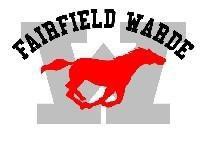 Daily Bulletin Today in History1915 – Alexander Graham Bell makes the first transcontinental telephone call,from New York to San FranciscoMonday, January 25, 2016    Schedule: Day 3 Mid-TermLibrary will be closing at 2:30 PM on Monday, January 25 and Tuesday, January 26 due to mid-term exams.PORTAL CLOSINGThe student and parent portal is closed so that teachers can begin to enter the second marking period grades. At 2:00 PM on Thursday, Thursday February 4th, the portal will reopen so students and parents can access report cards. During this time period students will not have access to grades but can see their assignments on the course calendar.COURSE SELECTION NIGHTCourse selection night for parents and students in grades 9, 10 and 11 will be Wednesday, January 27th at 7:00 PM in the Auditorium. At this presentation, parents and students will learn about course offerings, expectations and work load in the various levels, and the process we’ll use to develop the best possible program for each student. Topics for the evening program include:The new course selection process and timelineThe differences among the Advanced Placement, Honors and College Preparatory coursesBrief overviews of core curriculum areasInformation regarding work load and expectations for Advance Placement coursesExplanation of the add/drop policy Fairfield Warde High School2016 Mid-Term Exam Schedule(Exam dates may change if weather conditions cause school cancellations. See below.)NOTES:No mini periods will have examsNotice that the day rotation for 1/22 and 1/25 have been changed from original scheduleAll morning buses run on the usual schedule.  Dismissal is at 11:55; there are no late buses.Students do not need to report to school if they do not have a scheduled exam.Second semester (3rd marking period) begins on Wednesday, January 27, 2016 pending snow day adjustment.  It will be a Day 2.   There is no “review day” this year.  Aquaculture students attend Aquaculture during morning exam periods and will be picked up early enough to be back in time for the second exam of the day.  Snow Day ConsiderationsIf we have a snow day on an exam date, exams will be moved up one day. For example, if we have a snow on Monday, January 25, the exam will be moved to Tuesday, January 26 and the Tuesday exam will move to Wednesday.Delayed Opening Exam SchedulePSAT SCORES-Important Information for Students in Grades 10 & 11 and their ParentsWe are continuing to work with College Board to obtain our PSAT scores. CB has not provided us with any rationale as to why we have not received the scores, only that they are working to get us our scores as quickly as possible. It appears that some students may have access to their scores while others do not. The district does not have access to any Warde scores. In order to access PSAT scores when they become available, students will need a College Board account.  School Counselors have already met with students to establish College Board accounts as well as an account with Khan Academy for free SAT practice. The latest information from CB is that schools should receive a paper copy of students PSAT results on January 30th. There will be a notice posted on IC when these results are distributed to students. We thank you for your patience and will update you with any information as it becomes available.ACTIVITY PERIOD SIGN-UPActivity Period signups are now open again. Students may sign up for a new club or change the club that they are currently signed up for.  Signups for the 2nd semester are open from Tuesday the 17th until Tuesday the 26th.  To sign up, please see the link on the school website. Any questions, please contact Mrs. Freehill in T13 or Ms. MacIntosh in F10INTERESTED IN APPLYING TO THE REGIONAL CENTER FOR THE ARTS?Deadline for application to the Regional Center for the Arts is March 1.  You can apply online at www.ces.k12.ct.us. Auditions start March 5th.  If you have any questions please feel free to contact J.Scott Handley @203-365-8982, handleyj@cesl.k12.ct.us or Jenny Nelson @203-365-8978, nelsonj@ces.k12.ct.us.Open House is Thursday, February 4th at 7pm.HOMEWORK HELP IS BACKIf you would like to get some extra help please stop by the College/Career center starting Monday December 7th. They will be open on Monday, Wednesday and Thursday from 2:15 to 3:45.2016 FWHS YEARBOOKReserve your FWHS 2016 yearbook ONLINE @: Jostens.com or 2016 Yearbook order form (.PDF) YEARBOOK $115.00SIGNATURE PACKAGE $145.00 includes Yearbook, 1 Line of Personalization, Color Autograph Section and 8 Multicolor Signing MarkersThe deadline for personalization is January 23.  The deadline for yearbooks without personalization is March 1.ODYSSEYOdyssey, Warde’s Literary and Arts magazine, is meeting each Monday, 2:15 to 3:05. Please join us to review and discuss literary and artistic submissions.  Submissions can be sent to fwhsodysseysubmissions@gmail.com.CHANGE OF ADDRESS Parents need to bring a lease or mortgage statement or property deed AND a current utility bill to Central Office at 501 King’s Highway East in order to process their change of address. PLEASE CALL 203-255-8398 TO MAKE AN APPOINTMENT 2016-2017 STUDENT CALENDAR:  The student (school) calendar for next year (2016-2017) can be found  under Parent Resources at http://fairfieldschools.org/SCHOOL COUNSELING, COLLEGE, AND CAREER NEWSPARENTS - WANT YOUR CHILD TO BE SUCCESSFUL IN COLLEGE?

A panel of college presidents were recently asked how high schools could better prepare students for college. The unanimous answer: Send us emotionally healthy young people!

New this year ... a program for parents to help develop skills that will improve family communications and reduce stress. This program will be a 6-week workshop series on Thursday evenings at Warde entitled, "Creating Lasting Family Connections". This program is provided by Inspire beginning on January 28th. Topics include strengthening parent-child communication skills and family bonding, defining family responsibilities, and setting effective expectations and consequences on important issues. For more information go the Inspire website http://www.inspireinc.org 
The workshops will be held in the Lecture Rooms at Warde on Jan 28, Feb 4, 11, 18, 25, and March 3.
To register for the program, please contact Terry Muenzen at 255-8388 or email her at tmuenzen@fairfieldschools.org JUNIOR JOB SHADOWING DAY PROGRAMA job shadowing experience will be offered this spring to interested juniors. The goal is to provide students with the opportunity to spend one day with someone employed in a career area that interests them. Applications & FACT Sheet are available on the College & Career Center’s webpage: FWHS – Counseling – College & Career Center – Job Shadowing (left side of screen.)Application deadline is Friday, February 26th. Please see Ms. Lala in the College & Career Center or email klala@fairfieldschools.org with any questions.SENIOR - GET FREE HELP FILLING OUT THE FAFSA!
Students and parents can talk to experts and get in-depth help filling out the Free Application for Federal Student Aid (FAFSA). In addition to receiving assistance in filling out the FAFSA, participants will receive general information regarding state and federal financial aid programs.  Saturday, January 23rd  Housatonic Community CollegeSaturday, January 23rd  Gateway Community College & New Haven Promise Sunday, January 31st      Norwalk Community College To register:  http://www.collegegoalsundayct.org/student-registrationFor what information to bring: http://www.collegegoalsundayct.org/what-to-bringSAT Test Dates 2015 – 2016*Be sure to register early at www.sat.org/register . Seats are assigned by College Board on a first-come, first- served basis and are not guaranteed to Fairfield students.*** For free online SAT test practice: https://www.khanacademy.org/satReminder: Zumba is after school every Thursday! 2:30-3:30 in the CafeteriaFREE for all Staff and Students…join us when you can!   AthleticsHAPPY BIRTHDAY WISHES TO: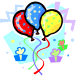 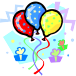             Matthew KeriganTimeThursday1/21/16DAY 2Friday 1/22/16DAY 4Monday1/25/16DAY 3Tuesday1/26/16DAY 1Wednesday1/27/167:30 a.m. - 9:30 a.m.Period1Period2Period1Period2START of MP3(no review day)DAY 29:30 a.m. – 9:50 a.m.~~~Break~~~~~~Break~~~~~~Break~~~~~~Break~~~START of MP3(no review day)DAY 29:55 a.m. – 11:55 p.m.Period3Period4Period3Period4START of MP3(no review day)DAY 212:10 p.m. - 2:10 p.m.~~~~Make-up Exams~~~~~~~~Make-up Exams~~~~~~~~Make-up Exams~~~~~~~~Make-up Exams~~~~START of MP3(no review day)DAY 2TimeThursday1/21/16DAY 2Friday 1/22/16DAY 4Monday1/25/16DAY 3Tuesday1/26/16DAY 1Wednesday1/27/169:40 a.m. – 11:40 a.m.Period1Period2Period1Period2START of MP3(no review day)DAY 211:40 a.m. – 12:05 p.m.~~~Break~~~~~~Break~~~~~~Break~~~~~~Break~~~START of MP3(no review day)DAY 212:10 p.m. – 2:10 p.m.Period3Period4Period3Period4START of MP3(no review day)DAY 2~~~~Make-up exams are scheduled with teacher~~~~~~~~Make-up exams are scheduled with teacher~~~~~~~~Make-up exams are scheduled with teacher~~~~~~~~Make-up exams are scheduled with teacher~~~~START of MP3(no review day)DAY 2DateLocationRegular RegistrationLate RegistrationJanuary 23---------December 28January 12 **March 5FWHS &FLHS *February 5February 23 **May 7FWHS *April 8April 26 **June 4FWHS & FLHS *May 5May 25 **June 11	---------	May 6	May 7 – 20 ***Be sure to register early at www.actstudent.org/start . Seats are assigned by ACT on a first-come, first- served basis and are not guaranteed to Fairfield students.**Late fee requiredFairfield Warde 2015-16 Athletic Events ScheduleFairfield Warde 2015-16 Athletic Events ScheduleFairfield Warde 2015-16 Athletic Events ScheduleFairfield Warde 2015-16 Athletic Events ScheduleFairfield Warde 2015-16 Athletic Events ScheduleFairfield Warde 2015-16 Athletic Events ScheduleFairfield Warde 2015-16 Athletic Events ScheduleDateSportOpponentH/A-FacilityTimeBusNoteFri., 1/22/16 V Wrestling Bristol Central, Westhill, Manchester Home - Fairfield Warde Small Gym
[Directions] 4:00 p.m. Sat., 1/23/16 V Boys Ice Hockey Trinity Catholic Away - Terry Conners Ice Rink
[Directions] 2:10 p.m. PU 12:15 at WOI, RE 4:10 Sat., 1/23/16 V Boys Indoor Track New Canaan, Fairfield Ludlowe, Darien, Ridgefield Away
[Directions] 9:30 a.m. at Wilton Sat., 1/23/16 JV Wrestling Danbury JV Tournament Away
 9:00 a.m. PU 7:00, RE 4:00 1 JV official Sat., 1/23/16 V Cheerleading Newtown HS Quest for the Best Away
 TBA Sat., 1/23/16 V Co-ed Fencing Guilford Away
[Directions] 9:00 a.m. PU 7:30, RE 3:30 Sat., 1/23/16 V Girls Gymnastics Darien, Fairfield Ludlowe Away - Darien YMCA
[Directions] 1:30 p.m. PU 12:00, RE 3:00 Sat., 1/23/16 V Girls Indoor Track New Canaan, Fairfield Ludlowe, Darien, Ridgefield Away
[Directions] 9:30 a.m. 1 bus PU at Warde 8:00, 1 bus PU at Warde 10:15 and return some students, 1 bus RE 2:30 at Wilton Sat., 1/23/16 V Girls Indoor Track SCC Coaches Invite at Hillhouse Away
 TBA TBA Sat., 1/23/16 School Holidays and Closings SAT Testing Date 